Đề cương chi tiết học phầnTên học phần: TT xe điện - xe lai	     Mã học phần: PEHV321433Tên Tiếng Anh: Practice of Electric and Hybrid VehicleSố tín chỉ:  2 tín chỉ (0/2/4) (0 tín chỉ lý thuyết, 2 tín chỉ thực hành/thí nghiệm, 4 tín chỉ tự học)Các giảng viên phụ trách học phần:1/ GV phụ trách chính: ThS Vũ Đình Huấn 2/ Danh sách giảng viên cùng giảng dạy: ThS Lê Quang Vũ, ThS Nguyễn Thành Tuyên, ThS Nguyễn Quang Trãi.Điều kiện tham gia học tập học phần:Học phần tiên quyết: KhôngHọc phần trước: Thực tập điện điện tử ô tô, Kỹ thuật xe điện xe laiMô tả học phần:Học phần thực tập cung cấp những kiến thức về cấu tạo, nguyên lý làm việc các hệ thống điện trên xe điện và xe lai. Các phương pháp tháo lắp, kiểm tra, sửa chữa, xác định những nguyên nhân hư hỏng, phương pháp chẩn đoán, tìm lỗi trên hệ thống điện của xe điện và xe lai.Sau khi học xong học phần sinh viên:- Biết được cấu tạo của các hệ thống điện trên xe thực tế.- Phân tích, đánh giá được các thông số đo kiểm.- Tháo lắp, kiểm tra và đề xuất phương án sửa chữa các hệ thống điện trên xe điện và xe lai.Chuẩn đầu ra của học phần (CLOs)Nội dung chi tiết học phần theo tuần:Phương pháp giảng dạy:Thuyết giảngTrình chiếuThực hành mẫuHướng dẫn thường xuyênThực hành nhómĐánh giá sinh viên:Thang điểm: 10Kế hoạch kiểm tra/đánh giá:Tài liệu học tập- Giáo trình chính:	1. Thực tập xe điện (lưu hành nội bộ)Thông tin chung:Đạo đức khoa học:Sinh viên phải tuân thủ nghiêm các quy định về Đạo đức khoa học của Nhà trường (số 1047/QĐ-ĐHSPKT ngày 14/3/2022). Nghiêm cấm bất kỳ hình thức đạo văn (sao chép) nào trong quá trình học cũng như khi làm báo cáo hay thi cử. Mọi vi phạm về đạo đức khoa học của SV sẽ được xử lý theo quy định.Lưu ý thay đổi:Các thông tin trong ĐCCT này có thể bị thay đổi trong quá trình giảng dạy tùy theo mục đích của GV. SV cần cập nhật thường xuyên thông tin của lớp học phần đã đăng ký.   Quyền tác giả:Toàn bộ nội dung giảng dạy, tài liệu học tập của học phần này được bảo vệ bởi quy định về Sở hữu trí tuệ (số 934/QĐ-ĐHSPKT ngày 12/3/2020) của trường ĐH SPKT TPHCM. Nghiêm cấm bất kỳ hình thức sao chép, chia sẻ mà chưa được sự cho phép của tác giả.Ngày phê duyệt lần đầu: ngày    tháng     năm   Cấp phê duyệt:Tiến trình cập nhật ĐCCT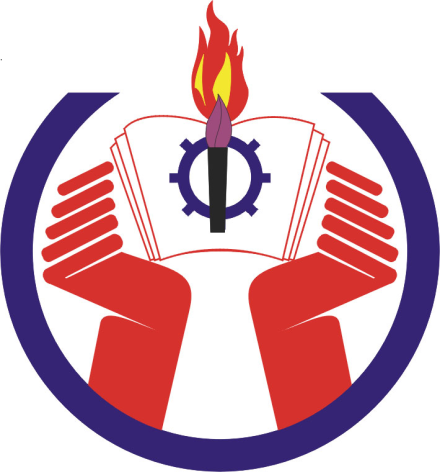 TRƯỜNG ĐẠI HỌC SƯ PHẠM KỸ THUẬTTP. HỒ CHÍ MINHKHOA CƠ KHÍ ĐỘNG LỰCNgành đào tạo: Công nghệ kỹ thuật ô tô     Trình độ đào tạo: Đại họcChương trình đào tạo: Công nghệ kỹ thuật ô tôCLOsMô tả (Sau khi học xong học phần này, người học có thể)ELO(s)/PI(s)TĐNLCLO1Hiểu rõ và trình bày được nguyên lý hoạt động của từng cụm bộ phận và của các hệ thống điện trên xe điện và xe lai.PI2.33CLO2Vẽ và giải thích được các mạch điện nguyên lý của các hệ thống điện trên xe điện.PI1.24CLO3Có khả năng tự tìm kiếm tài liệu, tự nghiên cứu và trình bày các nội dung chuyên ngànhPI4.1PI4.23CLO4Có khả năng tư duy và suy nghĩ hệ thống đến các vấn đề liên quan đến hệ thống điện trên xe điện và xe lai.PI8.14CLO5Có khả năng làm việc trong các nhóm để thảo luận và giải quyết các vấn đề liên quan đến hệ thống điện trên xe điện và xe lai.PI5.24CLO6Hiểu được các thuật ngữ tiếng Anh dùng cho hệ thống điện trên xe điện và xe lai.PI6.34CLO7Thiết lập các yêu cầu, chức năng nhiệm vụ của các hệ thốngPI7.14CLO8Kiểm tra, kiểm chứng, phê chuẩn và chứng nhận các hư hỏng trên hệ thốngPI9.24CLO9Vận hành hệ thống, đề xuất phương pháp chuẩn đoán sửa chữa, cải thiệnPI9.14TuầnNội dungCĐR học phầnTrình độ năng lựcPhương pháp dạy họcPhương pháp đánh giá1Chương 1: Tổng quan về xe điện và các lưu ý an toàn 1A/ Các nội dung và PPGD chính trên lớp: (3) Nội dung GD lý thuyết: Sơ lược về cấu tạo chung, nguyên lý hoạt động của xe điện và xe lai.Nội quy an toàn xưởng, tiêu chuẩn an toàn với xe điện.Các thiết bị chuyên dụng cần thiết khi làm việc với xe có điện áp cao.Nhận biết vùng nguy hiểm, vùng điện áp cao và cách ly an toàn.Những chú ý, cách sơ cấp cứu, xử lý tình huống khẩn cấp.Nội dung GD thực hành:Thực hành áp dụng các kiến thức an toàn tại xưởng khi thao tác trên xe điện và xe lai.CLO4CLO5CLO6444Thuyết giảngTrình chiếuThực hành mẫuHướng dẫn thường xuyênThực hành nhómBài kiểm tra trên lớpBáo cáo sau buổi học.1B/ Các nội dung cần tự học ở nhà: (6)Tìm hiểu các thông tin, lưu ý an toàn khi sử dụng, bảo dưỡng, xử lý tình huống khẩn cấp đối với một số dòng xe điện và xe lai trên thực tế.CLO1CLO333Giao bài cho sinh viên tự làm ở nhàĐánh giá báo cáo1Chương 2: Pin và Hệ thống quản lý Pin1A/ Các nội dung và PPGD chính trên lớp: (6)  Nội dung GD lý thuyết: Tổng quan về mạng điện, cấu tạo, nguyên lý hoạt động Phương pháp phân biệt, đánh giá lưu lượng.Các bước xác định nguyên nhân hư hỏngPhương pháp chẩn đoán, kiểm tra, sửa chữa.Nội dung thực hành: Thực hành khảo sát, kiểm tra chẩn đoán Pin Thực hành khảo sát, kiểm tra, chẩn đoán hệ thống quản lý pinCLO1CLO2CLO4CLO5CLO6CLO8CLO93444444Thuyết giảngTrình chiếuThực hành mẫuHướng dẫn thường xuyênThực hành nhómBài kiểm tra trên lớpBáo cáo sau buổi học.1B/ Các nội dung cần tự học ở nhà: (12)Hệ thống lại các kiến thức về Pin và Hệ thống quản lý Pin.Tìm hiểu thông số kỹ thuật Pin, sơ đồ mạch điện và thông tin về hệ thống quản lý Pin trên một số xe thực tế.CLO1CLO333Giao bài cho sinh viên tự làm ở nhàĐánh giá báo cáo2Chương 3: Motor và Hệ thống điều khiển Motor2A/ Các nội dung và PPGD chính trên lớp: (6) Nội dung GD lý thuyết: Tổng quan về mạng điện, cấu tạo, nguyên lý hoạt động và các chế độ hoạt động.Phương pháp kiểm tra, đánh giá, các bước xác định nguyên nhân hư hỏng.Phương pháp chẩn đoán, kiểm tra, sửa chữa.Nội dung thực hành: Thực hành khảo sát, kiểm tra, chẩn đoán Motor.Thực hành khảo sát, kiểm tra, chẩn đoán, hệ thống điều khiển Motor.CLO1CLO2CLO4CLO5CLO6CLO8CLO93444444Thuyết giảngTrình chiếuThực hành mẫuHướng dẫn thường xuyênThực hành nhómBài kiểm tra trên lớpBáo cáo sau buổi học.Vấn Đáp 2B/ Các nội dung cần tự học ở nhà: (12)Hệ thống lại các kiến thức về Motor và điều khiển Motor.Tìm hiểu thông số kỹ thuật, sơ đồ mạch điện và thông tin về hệ thống điều khiển Motor trên một số xe thực tế.CLO1CLO333Giao bài cho sinh viên tự làm ở nhàĐánh giá báo cáo2Chương 4: Bộ chia công suất xe hybrid 2A/ Các nội dung và PPGD chính trên lớp (4.5)Nội dung GD lý thuyết:Giới thiệu về bộ chia công suấtCấu trúc, nguyên lý hoạt động của bộ chia công suất.Phương pháp tháo – lắp kiểm tra, khắc phục hư hỏngNội dung GD thực hành:Phương pháp tháo, lắp bộ chia công suấtVẽ sơ đồ đường truyền công suất theo các chế độ vận hành trên xePhương pháp kiểm tra khắc phục hư hỏng bộ chia công suất.CLO1CLO2CLO4CLO5CLO6CLO8CLO93444444Thuyết giảngTrình chiếuThực hành mẫuHướng dẫn thường xuyênThực hành nhómBài kiểm tra trên lớpBáo cáo sau buổi học.2B/ Các nội dung cần tự học ở nhà: (9)Làm báo cáo thực tập.Đọc tài liệu chương 5CLO1CLO333Giao bài cho sinh viên tự làm ở nhàĐánh giá báo cáo3Chương 5: Hệ thống điều khiển công suất trên xe lai điện 3A/ Các nội dung và PPGD chính trên lớp (4.5)Nội dung GD lý thuyết:Cấu trúc, nguyên lý hoạt động của bộ điều khiển xe công suất cho xe lai điện.Phương pháp kiểm tra, khắc phục hư hỏngCấu trúc, nguyên lý hoạt động bộ chuyển đổi điện (inverter). Hệ thống làm mát mô tơ - inverterPhương pháp kiểm tra, khắc phục hư hỏng Inverter.Nội dung GD thực hành: Xác định các thành phần chính hệ thống điều khiển động cơ điệnXác định vị trí theo sơ đồ mạch điện Sử dụng các thiết bị đo kiểm tra các chi tiết hệ thống.CLO1CLO2CLO4CLO5CLO6CLO8CLO93444444Thuyết giảngTrình chiếuThực hành mẫuHướng dẫn thường xuyênThực hành nhómBài kiểm tra trên lớpBáo cáo sau buổi học.3B/ Các nội dung cần tự học ở nhà: (9)Làm báo cáo thực tập.Đọc tài liệu chương 6CLO1CLO333Giao bài cho sinh viên tự làm ở nhàĐánh giá báo cáo3Chương 6: Thực tập tổng quát 3A/ Các nội dung và PPGD chính trên lớp: (6) Nội dung thực hành: Khảo sát vận hành, kiểm tra, chẩn đoán tổng quát bao quát tất cả nội dung học phần trên mô hình hoặc xe thực tế.CLO4CLO5CLO7CLO8CLO944444Thuyết giảngThực hành mẫuThực hành nhómBài kiểm tra trên lớpBáo cáo sau buổi học.3B/ Các nội dung cần tự học ở nhà: (12)Tìm hiểu thông số kỹ thuật, sơ đồ mạch điện và thông tin về tổng thể hệ thống điện trên một số xe thực tế.CLO1CLO333Giao bài cho sinh viên tự làm ở nhàĐánh giá báo cáoHình thức KTNội dungThời điểmChuẩn đầu ra đánh giáTrình độ năng lựcPhương pháp đánh giáCông cụ Đánh giáTỉ lệ (%)Bài tậpBài tậpBài tậpBài tậpBài tậpBài tậpBài tập60BT#1Thực hành áp dụng các kiến thức an toàn tại xưởng khi thao tác trên xe điện và xe lai.Tuần 1CLO4CLO5CLO6444Thực hành, vấn đápBài kiểm tra, báo cáo5BT#2Thực hành khảo sát, kiểm tra chẩn đoán PinTuần 1CLO1CLO5CLO6CLO7CLO8CLO9344444Thực hành, vấn đápBài kiểm tra, báo cáo5BT#3Thực hành khảo sát, kiểm tra, chẩn đoán hệ thống quản lý pinTuần 1CLO1CLO2CLO5CLO6CLO7CLO8CLO93444444Thực hành, vấn đápBài kiểm tra, báo cáo5BT#4Thực hành khảo sát, kiểm tra, chẩn đoán Hệ thống Sạc Pin.Tuần 2CLO1CLO2CLO5CLO6CLO7CLO8CLO93444444Thực hành, vấn đápBài kiểm tra, báo cáo5BT#5Thực hành khảo sát, kiểm tra, chẩn đoán Motor.Tuần 2CLO1CLO5CLO6CLO7CLO8CLO9344444Thực hành, vấn đápBài kiểm tra, báo cáo5BT#6Thực hành khảo sát, tháo lắp bộ chia công suất trên xe lai điệnTuần 2CLO1CLO2CLO5CLO6CLO7CLO8CLO93444444Thực hành, vấn đápBài kiểm tra, báo cáo10BT#7Thực hành khảo sát, kiểm tra, chẩn đoán các hệ thống điều khiển công suất trên xe điện, xe lai điệnTuần 3CLO1CLO2CLO5CLO6CLO7CLO8CLO93444444Thực hành, vấn đápBài kiểm tra, báo cáo10BT#8Thực hành khảo sát, kiểm tra tín hiệu trên xe thực tếTuần 3CLO5CLO6CLO7CLO8CLO944444Thực hành, vấn đápBài kiểm tra, báo cáo5BT#9Thực hành kiểm tra tổng quát, chẩn đoán, xử lý trục trặc trên xe thực tếTuần 3CLO5CLO6CLO7CLO8CLO944444Thực hành, vấn đápBài kiểm tra, báo cáo10Thi cuối kỳThi cuối kỳThi cuối kỳThi cuối kỳThi cuối kỳThi cuối kỳThi cuối kỳKiểm tra, đo kiểm, chẩn đoán các hệ thống đã họcTuần 3CLO1CLO2CLO4CLO6CLO7CLO8CLO93444444Thực hành, vấn đápBài kiểm tra40CĐRhọc phầnNội dung giảng dạyNội dung giảng dạyNội dung giảng dạyNội dung giảng dạyNội dung giảng dạyNội dung giảng dạyHình thức kiểm traHình thức kiểm traHình thức kiểm traHình thức kiểm traHình thức kiểm traHình thức kiểm traHình thức kiểm traHình thức kiểm traHình thức kiểm traHình thức kiểm traCĐRhọc phầnChươngChươngChươngChươngChươngChươngBài kiểm traBài kiểm traBài kiểm traBài kiểm traBài kiểm traBài kiểm traBài kiểm traBài kiểm traBài kiểm traThi cuối kỳCĐRhọc phần123456123456789Thi cuối kỳCLO1xxxxxxxxxxxxxCLO2xxxxxxxxxCLO3xxxxxxCLO4xxxxxxxxCLO5xxxxxxxxxxxxxxxCLO6xxxxxxxxxxxxxxxCLO7xxxxxxxxxxCLO8xxxxxxxxxxxxxxCLO9xxxxxxxxxxxxxxTrưởng khoaTrưởng BMNhóm biên soạnNội Dung Cập nhật ĐCCT lần 1:   ngày   tháng   năm Nội Dung Cập nhật ĐCCT lần 2:   ngày   tháng   năm<người cập nhật ký và ghi rõ họ tên>Tổ trưởng Bộ môn:<Đã đọc và thông qua>